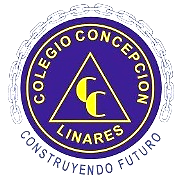 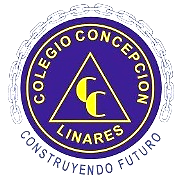 COLEGIO CONCEPCIÓN LINARESFONO (73) 2 216318AVDA GRAL. CRISTI 0571 LINARESFICHA DE MATRÍCULA AÑO ESCOLAR 2020I.  DATOS DEL ALUMNO:Curso:      _________Apellido Paterno: ______________Apellido Materno: ______________Nombres:_________________Rut: __________________Fecha de Nac.:____________(dd.mm-aaaa) Número de Hermanos: ______                                                                                                                                                                                                         (Se excluye al Alumno)Dirección: _____________________________________________Comuna: _____________________Teléfono Fijo: ___________________Teléfono Celular: ___________________Vive con: ___________Presenta algún problema de Salud: ______________________________________________________II. DATOS DE LA MADREApellido Paterno: _______________Apellido Materno: _____________Nombres: ________________Rut: __________________Fecha de Nac.:____________________(dd.mm-aaaa)Nivel de Educación: ____________________________ Teléfono Fijo: ____________Teléfono Celular: _______________E-mail: _______________________Dirección: _____________________________________________Comuna: _____________________Lugar de Trabajo: ____________________________________________________________________Ex alumno:  Sí:____ No: _____ Año de Promoción: _______________III.  DATOS DEL PADREApellido Paterno: _______________Apellido Materno: ____________Nombres: _________________Rut: __________________Fecha de Nac.:____________________(dd.mm-aaaa)Nivel de Educación: ______________________________ Teléfono Fijo: __________________ Teléfono Celular: ______________E-mail: ________________________Dirección: _____________________________________________Comuna: _____________________Lugar de Trabajo: ____________________________________________________________________Ex alumno:  Sí:____ No: _____ Año de Promoción: _______________IV DATOS DEL APODERADOApellido Paterno: _______________Apellido Materno: ____________Nombres: _________________Rut: _____________Fecha de Nac. :____________(dd.mm-aaaa) Parentesco con el alumno_________Nivel de Educación: ____________________________ Teléfono Fijo: _____________Teléfono Celular: ______________E-mail: ________________________Dirección: _____________________________________________Comuna: _____________________Lugar de Trabajo: ____________________________________________________________________V: DATOS RESPONSABLE FINANCIERO PARA EMISIÓN DE BOLETASApellido Paterno: ____________Apellido Materno: ____________Nombres: ____________________Rut: ____________Fecha de Nac.:____________(dd.mm-aaaa) Parentesco con el alumno__________Nivel de Educación: ____________________________ Teléfono Fijo: ________________Teléfono Celular: ___________E-mail: ________________________Dirección: _____________________________________________Comuna: _____________________Lugar de Trabajo: ____________________________________________________________________VI: CONTACTOS EN CASO DE EMERGENCIAApellido Paterno: _____________Apellido Materno: ______________Nombres: _________________Rut: ____________ Parentesco con el alumno__________ Teléfono Fijo: ________________ Teléfono Celular: _______________ E-mail: _________________Apellido Paterno: _____________Apellido Materno: ______________Nombres: _________________Rut: ____________ Parentesco con el alumno__________ Teléfono Fijo: ________________ Teléfono Celular: _______________ E-mail: _________________FECHA: ____________________________VI. DATOS COLEGIOAño Escolar: __2020_ Curso: ____________________ N° de Matrícula Interna:___________________(Llenado de uso interno).Funcionario que visa ficha de matrícula: _____________________________________________ Fecha: _____________________VIII. DECLARACION1. Declaro tener conocimiento que cualquier daño que mi pupilo (a) ocasione en el edificio, mobiliario del colegio o a objetos de terceras personas, deberá ser cancelado dentro de 48 horas.2. Me comprometo a enviar a mi pupilo (a) a clases, con Uniforme completo exigido por el Colegio, lo que también incluye el Uniforme de Educación Física.3. Me comprometo a asistir puntualmente a todas las reuniones de apoderados citadas tanto por el Profesor Jefe, como por el Presidente del Centro General de Padres y Apoderados del Colegio.4. Declaro conocer el Proyecto Educacional Institucional (PEI), aceptarlo y contribuir a que éste se cumpla en todas sus partes, además declaro recibir el Extracto de Reglamento de Convivencia Escolar y de Evaluación y Promoción del alumno, los que se encuentran publicados en extenso en la página web del colegio http://www.colegioconcepcionlinareschile.cl/5. Apoyar la labor docente, para que el educando logre el mayor rendimiento escolar posible.6. Tengo conocimiento de que el Colegio utiliza los textos entregados por el Ministerio de Educación. 7. Me comprometo a enviar a mi pupilo (a) a clases cumpliendo con los requisitos de asistencia que solicita el establecimiento educacional en su manual de convivencia escolar.________________________________Firma del Apoderado2020